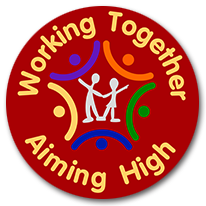 Bearpark Art & Design Curriculum for Year 5 & 6   A   What are the aims and intentions of this art curriculum? Key Aims:- In Art & Design we want to give children a wide range of opportunities – anyone can do anything.  To ensure all pupils produce creative work. Become proficient in drawing, painting, sculpture and other art, craft and design techniques. Know about great artists and understand the historical and cultural development of their art forms. Evaluate and analyse creative works using the language or art, craft and design.Bearpark Art & Design Curriculum for Year 5 & 6   A   What are the aims and intentions of this art curriculum? Key Aims:- In Art & Design we want to give children a wide range of opportunities – anyone can do anything.  To ensure all pupils produce creative work. Become proficient in drawing, painting, sculpture and other art, craft and design techniques. Know about great artists and understand the historical and cultural development of their art forms. Evaluate and analyse creative works using the language or art, craft and design.Bearpark Art & Design Curriculum for Year 5 & 6   A   What are the aims and intentions of this art curriculum? Key Aims:- In Art & Design we want to give children a wide range of opportunities – anyone can do anything.  To ensure all pupils produce creative work. Become proficient in drawing, painting, sculpture and other art, craft and design techniques. Know about great artists and understand the historical and cultural development of their art forms. Evaluate and analyse creative works using the language or art, craft and design.Bearpark Art & Design Curriculum for Year 5 & 6   A   What are the aims and intentions of this art curriculum? Key Aims:- In Art & Design we want to give children a wide range of opportunities – anyone can do anything.  To ensure all pupils produce creative work. Become proficient in drawing, painting, sculpture and other art, craft and design techniques. Know about great artists and understand the historical and cultural development of their art forms. Evaluate and analyse creative works using the language or art, craft and design.Bearpark Art & Design Curriculum for Year 5 & 6   A   What are the aims and intentions of this art curriculum? Key Aims:- In Art & Design we want to give children a wide range of opportunities – anyone can do anything.  To ensure all pupils produce creative work. Become proficient in drawing, painting, sculpture and other art, craft and design techniques. Know about great artists and understand the historical and cultural development of their art forms. Evaluate and analyse creative works using the language or art, craft and design.Bearpark Art & Design Curriculum for Year 5 & 6   A   What are the aims and intentions of this art curriculum? Key Aims:- In Art & Design we want to give children a wide range of opportunities – anyone can do anything.  To ensure all pupils produce creative work. Become proficient in drawing, painting, sculpture and other art, craft and design techniques. Know about great artists and understand the historical and cultural development of their art forms. Evaluate and analyse creative works using the language or art, craft and design.TermTopicKnowledge & Suggested Artists/Designers/ArchitectsSkillsVocabularyAssessmentAutumn World IITONE & SHADE/POINTILLISMLook at Artist Paul KleeTo continue to develop a sketch book giving more detail, design and annotation.Create an accurate design independently following criteria.To show the effect of light on objects and people.Select own images and starting points for work.Annotations, Techniques, Imagination, Light and Atmosphere.Spring RainforestPAINT/OVERSKETCHLook at Artist Henri RousseauSelect and develop confidently, using suitable materials.Use first hand observations using different viewpoints, developing more abstract representations.Explore the use of texture in your painting.Understand the concept of perspective.Discuss and evaluate own work and of other.Combining different styles, Single focal point, Horizon, Composition, Scale, Abstract, and Perspective.Summer MayansCLAY PORTRAITSLook at The Art TeacherPlan and develop own ideas.To explore your own imagination and use observations.I can use a variety of tools and brushes.Shape, form, model and join.Use acrylic paint to add detail.Textures, Malleable, Mould, Detail and Culture.